Grade 5 Module 1Lesson 1Fluency Practice (12 minutes)⬛ Sprint: Multiply by 10 4.2A, 4.4B (8 minutes)⬛ Rename the Units—Choral Response 2.2A (2 minutes)⬛ Decimal Place Value 4.2E, 4.2G (2 minutes)Sprint: Multiply by 10 (8 minutes)Materials: (S) Multiply by 10 SprintNote: Reviewing this fluency activity will acclimate students tothe Sprint routine, a vital component of the fluency program.Please see Directions for Administration of Sprints in theModule Overview for tips on implementation.Rename the Units—Choral Response (2 minutes)Notes: This fluency activity reviews foundations that lead intotoday’s lesson.T: (Write 10 ones = ten.) Say the number sentence.S: 10 ones = 1 ten.T: (Write 20 ones = tens.) Say the number sentence.S: 20 ones = 2 tens.T: 30 ones.S: 3 tens.Repeat the process for 80 ones, 90 ones, 100 ones, 110 ones, 120 ones, 170, 270, 670, 640, and 830.Decimal Place Value (2 minutes)Materials: (S) Personal white board, unlabeled hundreds through thousandths place value chart (Fluency Template)Note: Reviewing this Grade 4 topic lays a foundation for students to better understand place value to bigger and smaller units.T: (Project unlabeled hundreds to thousandths placevalue chart. Draw 3 ten disks in the tens column.)How many tens do you see?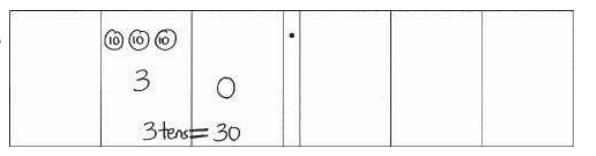 S: 3 tens.T: (Write 3 underneath the disks.) There are 3 tens and how many ones?S: Zero ones.T: (Write 0 in the ones column. Below it, write 3 tens = .) Fill in the blank.S: 3 tens = 30.Repeat the process for 3 tenths = 0.3.T: (Write 4 tenths = .) Show the answer in your place value chart.S: (Draw four 1 tenth disks. Below it, write 0.4.)Repeat the process for 3 hundredths, 43 hundredths, 5 hundredths, 35 hundredths, 7 ones 35 hundredths,9 ones 24 hundredths, and 6 tens 2 ones 4 hundredths.Note: Place value disks are used as models throughout the curriculum and can be represented in two different ways. A disk with a value labeled inside of it (above) should be drawn or placed on a place value chart with no headings. The value of the disk in its appropriate column indicates the column heading. A place value disk drawn as a dot should be used on place value charts with headings, as shown in Problem 1 of Concept Development. The dot is a faster way to represent the place value disk and is used as students move further away from a concrete stage of learning.Lesson 2Fluency Practice (12 minutes)  Skip-Counting 3.4E (3 minutes)  Take Out the Tens 2.2A (2 minutes)  Bundle Ten and Change Units 4.2A, 4.4B (2 minutes)  Multiply and Divide by 10 4.2A (5 minutes)Skip-Counting (3 minutes)Note: Practicing skip-counting on the number line builds afoundation for accessing higher order concepts throughout theyear.Direct students to count forward and backward by threes to 36, emphasizing the transitions of crossing theten. Direct students to count forward and backward by fours to 48, emphasizing the transitions of crossingthe ten.Take Out the Tens (2 minutes)Materials: (S) Personal white boardNote: Decomposing whole numbers into different units lays a foundation to do the same with decimalfractions.T: (Write 83 ones = tens ones.) Write the number sentence.S: (Write 83 ones = 8 tens 3 ones.)Repeat the process for 93 ones, 103 ones, 113 ones, 163 ones, 263 ones, 463 ones, and 875 ones.Bundle Ten and Change Units (2 minutes)Note: Reviewing this fluency area helps students work toward mastery of changing place value units in the base ten system.T: (Write 10 hundreds = 1 .) Say the number sentence, filling in the blank.S: 10 hundreds = 1 thousand.Repeat the process for 10 tens = 1 , 10 ones = 1 , 10 tenths = 1 , 10 thousandths = 1 , and10 hundredths = 1 .Multiply and Divide by 10 (5 minutes)Materials: (T) Millions through thousandth place value chart (Lesson 1 Template) (S) Personal white board, millions through thousandths place value chart (Lesson 1 Template)Note: Reviewing this skill from Lesson 1 helps students work toward mastery.T: (Project the place value chart from millions to thousandths.) Draw three ones disks, and write thetotal value of the disks below it.S: (Draw three disks in the ones column. Below it, write 3.)T: Multiply by 10. Cross out each disk and the number 3 to show that you’re changing its value.S: (Cross out each disk in the ones column and the 3. Draw arrows to the tens column, and draw threedisks in the tens column. Below it, write 3 in the tens column and 0 in the ones column.)Repeat the process for 2 hundredths, 3 tenths 2 hundredths, 3 tenths 2 hundredths 4 thousandths, 2 tenths4 hundredths 5 thousandths, and 1 tenth 3 thousandths. Repeat the process for dividing by 10 for thispossible sequence: 2 ones, 3 tenths, 2 ones 3 tenths, 5 tenths and 1 ten 5 tenths.Lesson 3Fluency Practice (12 minutes)  Multiply and Divide Decimals by 10, 100, and 1,000 5.2A (6 minutes)  Write the Unit as a Decimal 4.2A (3 minutes)  Convert Units 4.8A, 4.8B (3 minutes)Multiply and Divide Decimals by 10, 100, and 1,000 (6 minutes)Materials: (S) Millions through thousandths place value chart (Lesson 1 template), personal white boardNote: This fluency activity reviews concepts taught in earlier lessons and helps students work toward mastery in multiplying and dividing decimals by 10, 100, and 1,000.T: (Project the place value chart from millions to thousandths. Draw 3 disks in the tens place, 2 disks inthe ones place, and 4 disks in the tenths place.) Say the value as a decimal.S: 32.4 (thirty-two and four tenths).T: Write the number on your personal boards, and multiply it by 10.S: (Write 32.4 on their place value charts, cross out each digit, and shift the number one place value tothe left to show 324.)T: Show 32.4 divided by 10.S: (Write 32.4 on their place value charts, cross out each digit, and shift the number one place value tothe right to show 3.24.)Repeat the process and sequence for 32.4 X 100, 32.4 ÷ 10, 837 ÷ 100, and 0.418 X 1000.Write the Unit as a Decimal (3 minutes)Materials: (S) Personal white boardNote: Reviewing these skills helps students work toward mastery of decimal place value. This, in turn, helps them apply their place value skills to more difficult concepts.T: (Write 9 tenths on the board.) Show this unit form as a decimal.S: 0.9.T: (Write 10 tenths on the board.)S: 1.0.Repeat the process for 20 tenths, 30 tenths, 70 tenths, 9 hundredths, 10 hundredths, 11 hundredths, 17hundredths, 57 hundredths, 42 hundredths, 9 thousandths, 10 thousandths, 20 thousandths, 60 thousandths, 64 thousandths, and 83 thousandths.Convert Units (3 minutes)Materials: (S) Personal white boardNote: Reviewing conversions in isolation lays a foundation for students to apply it when multiplying anddividing during the lesson.Use this quick fluency drill to activate prior knowledge of these familiar equivalents.T: (Write 1 km = m.) Fill in the unknown number.S: (Write 1 km = 1,000 m.)Repeat the process and procedure for 1 kg = ___ g, 1 liter = ___mL, 1 m = ___cm.Lesson 4Fluency Practice (12 minutes)⬛ Sprint: Multiply Decimals by 10, 100, and 1,000 5.2A (8 minutes)⬛ Multiply Metric Units 5.7 (3 minutes)Sprint: Multiply Decimals by 10, 100, and 1,000 (8 minutes)Materials: (S) Multiply Decimals by 10, 100, and 1,000 SprintNote: This Sprint helps students work toward automaticity of multiplying and dividing decimals by 10, 100, and 1,000.Multiplying Metric Units (3 minutes)Materials: (S) Millions to thousandths place value chart (Lesson 1 Template), personal white boardNote: This fluency activity helps students work toward mastery of the concept introduced in Lesson 4.T: (Write 3 m = cm.) Show 3 on your place value chart.S: (Write 3 in the ones column.)T: How many centimeters are in 1 meter?S: 100 centimeters.T: Show how many centimeters are in 3 meters on your place value chart.S: (Cross out the 3, and shift it two place values to the left to show 300.)T: How many centimeters are in 3 meters?S: 300 centimeters.Repeat the process and procedure for 7 kg = ___g, 7,000 mL = ___L, 7,500 m = ____km ____m, and8,350 g = ____kg ____g.Lesson 5Fluency Practice (12 minutes)⬛ Find the Midpoint 5.2C (5 minutes)⬛ Rename the Units 5.2A (2 minutes)⬛ Multiply by Decimal Fractions 5.2A (5 minutes)Find the Midpoint (5 minutes)Materials: (S) Personal white boardNote: Practicing this skill in isolation helps students conceptually understand rounding decimals in Lesson 6.T: (Draw a 0 on the left side of a number line and 10 on the right side of the number line.) What’shalfway between 0 ones and 10 ones?S: 5 ones.T: (Write 5 ones halfway between the 0 and 10. Draw a second number line directly beneath the first.Write 0 on the left side and 1 on the right side.) How many tenths is 1?S: 1 is 10 tenths.T: (Write 10 tenths below the 1.) On your boards, write the decimal that is halfway between 0 and 1 or10 tenths.S: (Write 0.5 approximately halfway between 0 and 1 on their number lines.)Repeat the process for these possible sequences: 0 and 0.1, 0 and 0.01, 10 and 20, 1 and 2, 0.1 and 0.2, 0.01 and 0.02, 0.7 and 0.8, 0.7 and 0.71, 9 and 10, 0.9 and 1, and 0.09 and 0.1.Rename the Units (2 minutes)Note: Reviewing unit conversions helps students work toward mastery of decomposing common units intocompound units.T: (Write 100 cm = ___m.) Rename the units.S: 100 cm = 1 meter.T: (Write 200 cm = ___m.) Rename the units.S: 200 centimeters = 2 meters.T: 700 centimeters.S: 7 meters.T: (Write 750 cm = ___m ___cm.) Rename the units.S: 7 meters 50 centimeters.Repeat the process for 450 cm, 630 cm, and 925 cm.Multiply by Decimal Fractions (5 minutes)Materials: (S) Personal white board, millions through thousandths place value chart (Lesson 1 Template)Note: Reviewing the concept helps students work toward mastery of this skill introduced in previous lessons.T: (Project a place value chart from tens to thousandths. Beneath the chart, write 3 X 10 =___ .) Saythe multiplication sentence.S: 3 X 10 = 30.T: (Write 3 in the tens column. Below the multiplication sentence, write 30. To the right of 3 X 10,write 4 X 1 = ___.) Say the multiplication sentence.S: 4 X 1 = 4.T: (Write 4 in the ones column, and fill in the addition sentence so that it reads 30 + 4.)Repeat the process with each of the expressions below so that, in the end, the number 34.652 will be written in the place value chart and 30 + 4 + 0.6 + 0.05 + 0.002 is written underneath it: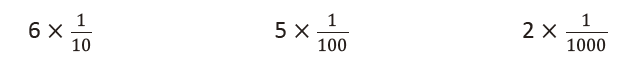 T: Say the addition sentence.S: 30 + 4 + 0.6 + 0.05 + 0.002 = 34.652.T: (Write 75.614 on the place value chart.) Write the number in expanded form.Repeat with the following possible sequence: 75.604, 20.197, and 40.803.Lesson 6Fluency Practice (12 minutes)  Sprint: Find the Midpoint 5.2C (7 minutes)  Compare Decimal Fractions 5.2B (2 minutes)  Rename the Units 5.2A (3 minutes)Sprint: Find the Midpoint (7 minutes)Materials: (S) Find the Midpoint SprintNote: Practicing this skill in isolation helps students conceptuallyunderstand the rounding of decimals.Compare Decimal Fractions (2 minutes)Materials: (S) Personal white boardNote: This review fluency activity helps students work towardmastery of comparing decimal numbers, a topic introduced inLesson 5.T: (Write 12.57 12.75.) On your personal boards,compare the numbers using the greater than, lessthan, or equal sign.S: (Write 12.57 < 12.75 on boards.)Repeat the process and procedure: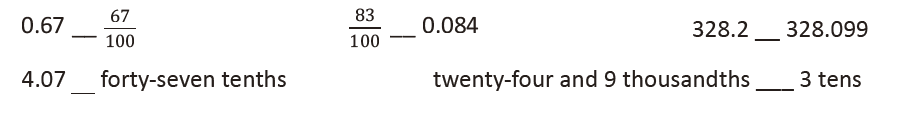 Rename the Units (3 minutes)Note: Renaming decimals using various units strengthens student understanding of place value and providesan anticipatory set for rounding decimals.T: (Write 1.5 = ____ tenths.) Fill in the blank.S: 15 tenths.T: (Write 1.5 = ___15 tenths. Below it, write 2.5 = ____ tenths.) Fill in the blank.S: 25 tenths.T: (Write 2.5 = ___25 tenths. Below it, write 12.5 = ____ tenths.) Fill in the blank.S: 125 tenths.Repeat the process for 17.5, 27.5, 24.5, 24.3, and 42.3.Lesson 7Fluency Practice (12 minutes)⬛ Rename the Units 5.2A (6 minutes)⬛ Round to Different Place Values 5.2C (6 minutes)Rename the Units (6 minutes)Note: Decomposing common units as decimals strengthensstudent understanding of place value.T: (Write 13 tenths = ____.) Say the decimal.S: One and 3 tenths.Repeat the process for 14 tenths, 24 tenths, 124 tenths, and524 tenths.T: Name the number of tenths. (Write 2.5.)S: 25 tenths.Repeat the process for 17.5, 27.5, 24.5, 24.3, and 42.3. Then, repeat the entire process, but with hundredths.T: (Write 37 hundredths = ____.) Say the decimal.S: 0.37.T: (Write 37 hundredths = 0.37. Below it, write 137 hundredths = ____.) Say the decimal.S: 1.37.Repeat the process for 537 hundredths and 296 hundredths.T: (Write 0.548 = ____thousandths.) Say the number sentence.S: 0.548 = 548 thousandths.T: (Write 0.548 = 548 thousandths. Below it, write 1.548 = thousandths.) Say the numbersentence.S: 1.548 = 1548 thousandths.Repeat the process for 2.548 and 7.352.Round to Different Place Values (6 minutes)Materials: (S) Personal white boardNote: Reviewing this skill introduced in Lesson 6 helps students work toward mastery of rounding decimal numbers to different place values.Although the approximation sign (≈ ) is used in Grade 4, a quickreview of its meaning may be in order.T: (Project 8.735.) Say the number.S: 8 and 735 thousandths.T: Draw a vertical number line on your boards with twoendpoints and a midpoint.T: Between what two ones is 8.735?S: 8 ones and 9 ones.T: What’s the midpoint for 8 and 9?S: 8.5.T: Fill in your endpoints and midpoint.T: 8.5 is the same as how many tenths?S: 85 tenths.T: How many tenths are in 8.735?S: 87 tenths.T: Is 87 tenths more than or less than 85 tenths?S: More than.T: (Write 8.735 ≈ ____.) Show 8.735 on your number line. Write the number sentence, whenrounded to the nearest one.S: (Write 8.735 between 8.5 and 9 on the number line and write 8.735 ≈ 9.)Repeat the process for the tenths place and hundredths place. Follow the same process and procedure for7.458.Lesson 8Fluency Practice (14 minutes)⬛ Sprint: Round to the Nearest One 5.2C (8 minutes)⬛ Decompose the Unit 4.2A (2 minutes)⬛ Round to Different Place Values 5.2C (2 minutes)⬛ One Unit More 4.2A (2 minutes)Sprint: Round to the Nearest One (8 minutes)Materials: (S) Round to the Nearest One SprintNote: This Sprint helps students build mastery of rounding to the nearest whole number.Decompose the Unit (2 minutes)Materials: (S) Personal white boardNote: Decomposing common units as decimals strengthens student understanding of place value.T: (Project 6.358.) Say the number.S: 6 and 358 thousandths.T: How many tenths are in 6.358?S: 63 tenths.T: (Write 6.358 = 63 tenths ____thousandths.) On your boards, write the number separating thetenths.S: (Write 6.358 = 63 tenths 58 thousandths.)Repeat the process for hundredths. Follow the same process for 7.354.Round to Different Place Values (2 minutes)Materials: (S) Personal white boardNote: Reviewing this skill introduced in Lesson 7 helps students work toward mastery of rounding decimal numbers to different place values.T: (Project 2.475.) Say the number.S: 2 and 475 thousandths.T: On your board, round the number to the nearest tenth.S: (Write 2.475 ≈ 2.5.)Repeat the process, rounding 2.457 to the nearest hundredth. Follow the same process for 2.987, but vary the sequence.One Unit More (2 minutes)Materials: (S) Personal white boardNote: This anticipatory fluency drill lays a foundation for the concept taught in this lesson.T: (Write 5 tenths.) Say the decimal that’s one-tenth more than the given value.S: Six tenths.Repeat the process for 5 hundredths, 5 thousandths, 8 hundredths, 3 tenths, and 2 thousandths. Specify the unit to increase by.T: (Write 0.052.) On your board, write one more thousandth.S: (Write 0.053.)Repeat the process for 1 tenth more than 35 hundredths, 1 thousandth more than 35 hundredths, and 1hundredth more than 438 thousandths.Lesson 9Fluency Practice (10 minutes)⬛ Take Out the Unit 5.2A (3 minutes)⬛ Add Decimals 5.3K (3 minutes)⬛ One Less Unit 4.2A (4 minutes)Take Out the Unit (3 minutes)Materials: (S) Personal white boardNote: Decomposing common units as decimals strengthens student understanding of place value.T: (Project 76.358 = ___.) Say the number.S: 76 and 358 thousandths.T: (Write 76.358 = 7 tens ___thousandths.) On your personal white board, fill in the blank.S: (Write 76.358 = 7 tens 6358 thousandths.)Repeat the process for tenths and hundredths. 76.358 = 763 tenths ___thousandths, 76.358 =___hundredths 8 thousandths.Add Decimals (3 minutes)Materials: (S) Personal white boardNote: Reviewing this skill introduced in Lesson 8 helps students work toward mastery of adding commondecimal units.T: (Write 3 tenths + 2 tenths = ___.) Write the addition sentence in standard form.S: 0.3 + 0.2 = 0.5.Repeat the process for 5 hundredths + 4 hundredths and 35 hundredths + 4 hundredths.One Unit Less (4 minutes)Materials: (S) Personal white boardNote: This anticipatory fluency drill lays a foundation for the concept taught in this lesson.T: (Write 5 tenths.) Say the decimal that is 1 tenth less than the given unit.S: 0.4.Repeat the process for 5 hundredths, 5 thousandths, 7 hundredths, and 9 tenths.T: (Write 0.029.) On your board, write the decimal that is one less thousandth.S: (Write 0.028.)Repeat the process for 1 tenth less than 0.61, 1 thousandth less than 0.061, and 1 hundredth less than 0.549.Note: This fluency is a review of skills learned in Lesson 8.Lesson 10Fluency Practice (10 minutes)▪ Take Out the Unit 5.2A (4 minutes)▪ Add and Subtract Decimals 5.3K (6 minutes)Take Out the Unit (4 minutes)Materials: (S) Personal white boardNote: Decomposing common units as decimals strengthensstudent understanding of place value.T: (Project 1.234 = ___thousandths.) Say the number.Think about how many thousandths are in1.234.T: (Project 1.234 = 1234 thousandths.) How much is onethousand thousandths?S: One thousand thousandths is the same as 1.T: (Project 65.247 = ____.) Say the number in unit form.S: 65 ones 247 thousandths.T: (Write 76.358 = 7 tens thousandths.) On yourpersonal white board, fill in the blank.S: (Write 76.358 = 7 tens 6358 thousandths.)Repeat the process for 76.358 = 763 tenths ____thousandths and 76.358 =____ hundredths 8 thousandths.Add and Subtract Decimals (6 minutes)Materials: (S) Personal white boardNote: Reviewing these skills introduced in Lessons 8 and 9 helps students work toward mastery of adding and subtracting common decimal units.T: (Write 7258 thousandths + 1 thousandth = ____ .) Write the addition sentence in standard form.S: 7.258 + 0.001 = 7.259.Repeat the process for 7 ones 258 thousandths + 3 hundredths, 7 ones 258 thousandths + 4 tenths, 6 ones453 thousandths + 4 hundredths, 2 ones 37 thousandths + 5 tenths, and 6 ones 35 hundredths +7 thousandths.T: (Write 4 ones 8 hundredths – 2 ones = ____ ones ____ hundredths.) Write the subtraction sentence instandard form.S: (Write 4.08 – 2 = 2.08.)Repeat the process for 9 tenths 7 thousandths – 4 thousandths, 4 ones 582 thousandths – 3 hundredths,9 ones 708 thousandths – 4 tenths, and 4 ones 73 thousandths – 4 hundredths.Lesson 11Fluency Practice (12 minutes)▪ Sprint: Add Decimals 5.3K (9 minutes)▪ Find the Product 5.3E (3 minutes)Sprint: Add Decimals (9 minutes)Materials: (S) Add Decimals SprintNote: This Sprint helps students build automaticity in adding decimals without renaming.Find the Product (3 minutes)Materials: (S) Personal white boardNote: Reviewing this skill introduced in Lesson 10 helps students work toward mastery of multiplying single digit numbers times decimals.T: (Write 4 X 2 ones = .) Write the multiplication sentence.S: 4 X 2 = 8.T: Say the multiplication sentence in unit form.S: 4 X 2 ones = 8 ones.Repeat the process for 4 X 0.2, 4 X 0.02, 5 X 3, 5 X 0.3, 5 X 0.03, 3 X 0.2, 3 X 0.03, 3 X 0.23, and 2 X 0.14.Lesson 12Fluency Practice (15 minutes)⬛ Sprint: Subtract Decimals 5.3K (9 minutes)⬛ Find the Product 5.3E (3 minutes)⬛ Compare Decimal Fractions 5.2B (3 minutes)Sprint: Subtract Decimals (9 minutes)Materials: (S) Subtract Decimals SprintNote: This Sprint helps students build automaticity in subtractingdecimals without renaming.Find the Product (3 minutes)Materials: (S) Personal white boardNote: Reviewing this skill introduced in Lessons 10 and 11 helps students work toward mastery of multiplying single-digit numbers times decimals.T: (Write 4 X 3 = ___.) Say the multiplication sentence in unit form.S: 4 X 3 ones = 12 ones.T: (Write 4 X 0.2 =___ .) Say the multiplication sentence in unit form.S: 4 X 2 tenths = 8 tenths.T: (Write 4 X 3.2 = ___.) Say the multiplication sentence in unit form.S: 4 X 3 ones 2 tenths = 12 and 8 tenths.T: Write the multiplication sentence.S: (Write 4 X 3.2 = 12.8.)Repeat the process for 4 X 3.21, 9 X 2, 9 X 0.1, 9 X 0.03, 9 X 2.13, 4.01 X 4, and 5 X 3.23.Compare Decimal Fractions (3 minutes)Materials: (S) Personal white boardNote: This review fluency helps solidify student understanding of place value in the decimal system.T: (Write 13.78 13.86.) On your personal white boards, compare the numbers using the greaterthan, less than, or equal sign.S: (Write 13.78 < 13.86.)Repeat the process and procedure for 0.78 ___78/100, 439.3 ____4.39, 5.08 fifty-eight tenths, thirty-five and 9 thousandths ____4 tens.Lesson 13Fluency Practice (12 minutes)⬛ Multiply and Divide by Multiples of 10 5.2A (3 minutes)⬛ Round to Different Place Values 5.2C (3 minutes)⬛ Find the Quotient 5.3G (6 minutes)Multiply and Divide by Multiples of 10 (3 minutes)Materials: (T) Millions to thousandths place value chart (Lesson 1 Template) (S) Millions to thousandthsplace value chart (Lesson 1 Template), personal white boardNote: This review fluency helps solidify student understanding of multiplying by 10, 100, and 1,000 in the decimal system.T: (Project the place value chart from millions to thousandths.) Using the place value chart, write65 tenths as a decimal.S: (Write 6 in the ones column and 5 in the tenths column.)T: Say the decimal.S: 6.5T: Multiply it by 100.S: (Cross out 6.5 and write 650.)Repeat the process and sequence for 0.7 X 100, 8 ÷ 100, 3.895 X 1,000, and 54,720 ÷ 1,000.Round to Different Place Values (3 minutes)Materials: (S) Personal white boardNote: This review fluency helps solidify student understanding of rounding decimals to different place values.T: (Project 6.385.) Say the number.S: 6 and 385 thousandths.T: On your personal white boards, round the number to the nearest tenth.S: (Write 6.385 ≈ 6.4.)Repeat the process, rounding 6.385 and 37.645 to the nearest hundredth.Find the Quotient (6 minutes)Materials: (S) Personal white boardNote: Reviewing these skills introduced in Lesson 12 helps students work toward mastery of dividingdecimals by single-digit whole numbers.T: (Write 14 ÷ 2 = ___.) Write the division sentence.S: 14 ÷ 2 = 7.T: Say the division sentence in unit form.S: 14 ones ÷ 2 = 7 ones.Repeat the process for 1.4 ÷ 2, 0.14 ÷ 2, 24 ÷ 3, 2.4 ÷ 3, 0.24 ÷ 3, 30 ÷ 3, 3 ÷ 3, and 0.3 ÷ 3.Lesson 14Fluency Practice (6 minutes)⬛ Find the Quotient 5.3G (6 minutes)Find the Quotient (6 minutes)Materials: (S) Millions to thousandths place value chart (Lesson 1 Template), personal white boardNote: This review fluency drill helps students work toward mastery of dividing decimals using conceptsintroduced in Lesson 13.T: (Project the place value chart showing ones, tenths, and hundredths. Write 0.48 ÷ 2 = ___.) On yourplace value chart, draw 48 hundredths using place value disks. (Allow students time to draw.)T: (Write 48 hundredths ÷ 2 =___ hundredths = ___tenths ___hundredths.) Solve the division problem.S: (Write 48 hundredths ÷ 2 = 24 hundredths = 2 tenths 4 hundredths.)T: Solve using the standard algorithm.Repeat the process for 0.42 ÷ 3, 3.52 ÷ 2, and 96 tenths ÷ 8.Lesson 15Fluency Practice (6 minutes) Find the Quotient 5.3G (6 minutes)Find the Quotient (6 minutes)Materials: (S) Hundreds through thousandths place value chart (Lesson 6 Template), personal white boardNote: This review fluency drill helps students work toward mastery of dividing decimals using conceptsintroduced in Lesson 14.T: (Project the place value chart showing ones, tenths, and hundredths. Write 0.3 ÷ 2 = .) Use placevalue disks to draw 3 tenths on your place value chart. (Allow students time to draw.)T: (Write 3 tenths ÷ 2 = hundredths ÷ 2 = tenths hundredths on the board.) Solve the divisionproblem.S: (Write 3 tenths ÷ 2 = 30 hundredths ÷ 2 = 1 tenth 5 hundredths.)T: (Write the algorithm below 3 tenths ÷ 2 = 30 hundredths ÷ 2 = 1 tenth 5 hundredths.) Solve usingthe standard algorithm. (Allow students time to solve.)Repeat the process for 0.9 ÷ 5, 6.7 ÷ 5, 0.56 ÷ 4, and 96 tenths ÷ 6.Grade 5 Module 1: Place Value and Decimal FractionsGrade 5 Module 1: Place Value and Decimal FractionsGrade 5 Module 1: Place Value and Decimal FractionsGrade 5 Module 1: Place Value and Decimal FractionsGrade 5 Module 1: Place Value and Decimal FractionsTopic A: Multiplicative Patterns on the Place Value ChartTopic A: Multiplicative Patterns on the Place Value ChartTopic A: Multiplicative Patterns on the Place Value ChartTopic A: Multiplicative Patterns on the Place Value ChartLesson 1Sprint: Multiply by 10 (4.2A, 4.4B)Rename the Units- Choral Response (2.2A)Decimal Place Value (4.2E, 4.2G)Lesson 2Skip Counting (3.4E)Take out the Tens (2.2A)Bundle Ten and Change the Units (4.2A, 4.4B)Lesson 3Multiply and Divide Decimals by 10, 100 and 1000 (5.2A)Write the Unit as a Decimal (4.2A)Convert Units (4.8A, 4.8B)Topic B: Decimal Fractions and Place Value PatternsTopic B: Decimal Fractions and Place Value PatternsTopic B: Decimal Fractions and Place Value PatternsTopic B: Decimal Fractions and Place Value PatternsTopic B: Decimal Fractions and Place Value PatternsLesson 4Sprint: Multiply Decimals by 10, 100 and 1,000 (5.2A)Multiple Metric Units (5.7)Lesson 5Find the Midpoint (5.2C)Rename the Units (5.2A)Multiply by Decimal Fractions (5.2A)Topic C: Place Value and Rounding Decimal FractionsTopic C: Place Value and Rounding Decimal FractionsTopic C: Place Value and Rounding Decimal FractionsTopic C: Place Value and Rounding Decimal FractionsTopic C: Place Value and Rounding Decimal FractionsLesson 6Sprint: Find the Midpoint (5.2C)Compare Decimal Fractions (5.2B)Rename the Units (5.2A)Lesson 7Rename the Units (5.2A)Round to Different Place Values (5.2C)Topic D: Adding and Subtracting DecimalsTopic D: Adding and Subtracting DecimalsTopic D: Adding and Subtracting DecimalsTopic D: Adding and Subtracting DecimalsTopic D: Adding and Subtracting DecimalsLesson 8Sprint: Round to the Nearest Ones (5.2C)Decompose the Unit (4.2A)Round to Different Place Values (5.2C) One Unit More (4.2A)Lesson 9Take out the Unit (5.2A)Add Decimals (5.3K)One Less Unit (4.2A)Topic E: Multiplying DecimalsTopic E: Multiplying DecimalsTopic E: Multiplying DecimalsTopic E: Multiplying DecimalsTopic E: Multiplying DecimalsLesson 10Take our the Unit (5.2A)Add and Subtract Decimals (5.3K)Lesson 11Sprint: Add Decimals (5.3K)Find the Product (5.3E)Topic F: Dividing DecimalsTopic F: Dividing DecimalsTopic F: Dividing DecimalsTopic F: Dividing DecimalsTopic F: Dividing DecimalsLesson 12Sprint: Subtract Decimals (5.3K)Find the Product (5.3E)Compare Decimal Fractions (5.2B)Lesson 13Multiply and Divide by Multiples of 10 (5.2A)Round to Different Place Values (5.2C)Find the Quotient (5.3G)Lesson 14Find the Quotient (5.3G)Lesson 15Find the Quotient (5.3G)